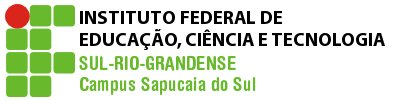 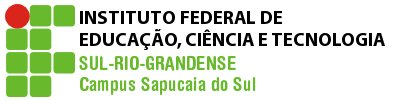 PLANO DE ENSINOCurso: AdministraçãoDisciplina: Sociologia IVTurma: 4FProfessor(a): Bianca de Oliveira RuskowskiCarga horária total: 15hAno/semestre: 2019/01Horário disponível para atendimento: Terças-feiras, das 17h30min às 18h30min; Quartas-feiras, das 15h às 16h e das 20h30min às 21h15min e Sextas-feiras das 20h30min às 21h15min.                                                                 5. PROCEDIMENTOS E CRITÉRIOS DE AVALIAÇÃO:Trabalho em grupo realizado para verificar domínio de conceitos e criatividade, além de pesquisas em fontes científicas, com nota máxima de 4 pontos. Uma prova individual para avaliar o entendimento sobre o conteúdo, precisão conceitual e compreensão a partir de uma questão empírica cuja nota máxima será 6.* O aluno terá direito a recuperar uma prova, não realizada, na última semana de aula do semestre vigente com conteúdo cumulativo e peso correspondente a avaliação perdida pelo aluno.Observação: Demais ausências deverão ser justificadas na CORAC no prazo de até 02 (dois) dias úteis após a data de término da ausência.  Pedidos posteriores a este prazo não serão considerados.Legislação – Justificativa da Falta- Decreto-Lei 715-69 - relativo à prestação do Serviço Militar (Exército, Marinha e Aeronáutica).- Lei 9.615/98 - participação do aluno em competições esportivas institucionais de cunho oficial representando o País.- Lei 5.869/79 - convocação para audiência judicial.Legislação – Ausência Autorizada (Exercícios Domiciliares)- Decreto-Lei 1,044/69 - dispõe sobre tratamento excepcional para os alunos portadores de afecções que indica.- Lei 6.202/75 - amparo a gestação, parto ou puerpério.- Decreto-Lei 57.654/66 - lei do Serviço Militar (período longo de afastamento).- Lei 10.412 - às mães adotivas em licença-maternidade.6. Horário disponível para atendimento presencial: Terças-feiras, das 17h30min às 18h30min; Quartas-feiras, das 15h às 16h e das 20h30min às 21h15min e Sextas-feiras das 20h30min às 21h15min.                                                                 7.Bibliografia básica: DAMATTA, R. O que faz o Brasil, Brasil. Rio de Janeiro: Rocco, 2000. SILVA et al. Sociologia em Movimento. São Paulo: Moderna, 2013. 7.Bibliografia complementar: BRANDÃO, C. R. Identidade e Etnia. São Paulo: Brasiliense, 1986. GEERTZ, Clifford. A Interpretação das Culturas. Rio de Janeiro: Guanabara, 1989. HOLANDA, Sérgio Buarque de. Raízes do Brasil. Rio de Janeiro: José Olympio, 1969.KLUCKHOHN, C. Antropologia – um espelho para o homem. Belo Horizonte: Itatiaia, 1963. OLIVEIRA, P. Introdução à Sociologia. São Paulo: Ática, 2002. Sociologia. Ensino Médio. Secretaria de Estado da Educação. Curitiba: SEEDPR, 2006.CRONOGRAMAINSTITUTO FEDERAL SUL-RIO-GRANDENSE - CAMPUS SAPUCAIA DO SULCurso: AdministraçãoDisciplina: Sociologia IVProfessor(a): Bianca de Oliveira Ruskowski                                                                                            Ano/semestre: 2019/1     Turma: 4FEmail: biancaor@sapucaia.ifsul.edu.br                                                         1.EMENTA: Questionamento e contextualização da construção da identidade brasileira a partir de uma interpretação racial da formação do povo brasileiro; discussões sobre clássicos da sociologia brasileira, em seu reflexo na identificação e interpretação do que é ser brasileiro na atualidade; desenvolvimento da relação entre identidade nacional, diversidade e respeito às diferenças a partir da análise de um conceito antropológico de cultura; olhar crítico a respeito do contexto cultural mundial e brasileiro em uma sociedade de consumo; análise da função social da cultura vista como mercadoria.2.OBJETIVOS:Questionar e contextualizar a construção da identidade brasileira a partir de uma interpretação racial da formação do povo brasileiro; Discutir os clássicos da sociologia brasileira, em seu reflexo na identificação e interpretação do que é ser brasileiro na atualidade; Relacionar identidade nacional, diversidade e respeito às diferenças a partir da análise de um conceito antropológico de cultura; Desenvolver o olhar crítico a respeito do contexto cultural mundial e brasileiro em uma sociedade de consumo; Analisar a função social da cultura vista como mercadoria.3. CONTEÚDOS PROGRAMÁTICOS:UNIDADE I – Diversidade e Identidade Cultural Brasileira 1.1 Conceito de raça, cultura e etnia 1.2 Etnicidade, preconceito e discriminação 1.3 Teorias raciais do século XIX e XX UNIDADE II – Raízes Culturais do Brasil 2.1 Sérgio Buarque de Holanda 2.2 Florestan Fernandes 2.3 Gilberto Freire 2.4 A questão das raças na atualidade 2.5 Cultura afro-brasileira e africana 2.6 Cultura Indígena UNIDADE III – Interpretação da Cultura 3.1 Conceito antropológico de cultura 3.2 Indústria Cultural 3.3 Meios de comunicação de massa 3.4 Sociedade de Consumo 3.5 Indústria cultural no Brasil4. PROCEDIMENTOS DIDÁTICOS:  - Aulas expositivo-dialogadas;- Exercícios de leitura e interpretação de textos;- Reflexão crítica do conteúdo; - Produção textual dissertativa sobre os tópicos estudados;- Apresentação de trabalhos;- Pesquisa empírica sobre um tema;- Assistência de filmes, audição de músicas e exposição de imagens relacionadas;AulaConteúdo Programático1 e 2Apresentação da disciplina e acordos gerais. Introdução ao tema (Raça e Racismo no Brasil)3 e 4Preconceito, Discriminação e Segregação5 e 6Identidade, Raça e Etnia7 e 8O mito das três raças9 e 10Entrega do trabalho e apresentação11 e 12O conceito de cultura13 e 14Indústria Cultural15 e 16Indústria Cultural17 e 18Avaliação19 e 20Reavaliação